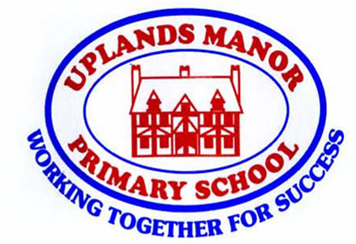 NURSERY APPLICATIONAll 3-4year old children are entitled to 15 hours (5 sessions) free nursery provision. Some 3-4 years old may be entitled to up to 30 hours free nursery provision.(See attached information for further details)Additional sessions in nursery may be purchased at a cost of £15.00 per three-hour session, for families not eligible for 30 hours.Please indicate below your preferred sessions:Please note, additional sessions can only be taken if parents and carers agree to the terms and conditions outlined in the attached payment policy. Please note, codes must be obtained the term BEFORE children start nursery.(See attached information for further details)Children will only be eligible for 15 hours of nursery education, unless a valid 30-hour code has been provided. Child’s First NameSurnameDate of BirthDate of BirthDate of BirthMale/FemaleChild’s First NameSurnameDayMonthYearMale/FemaleAre any other names used by your child?  If so please give details:Name of adults with parental responsibility:Relationship to child:Address where the child livesHome telephone numberMobile numberEmail AddressDoes your child have a brother or sister at this school?Does your child have a brother or sister at this school?YesNoDOB:Name:Name:Name:Name:Has your child attended any other Early Years or Childcare Provision?  If yes please provide details of the provider and the dates when the provision was provided:Has your child attended any other Early Years or Childcare Provision?  If yes please provide details of the provider and the dates when the provision was provided:Has your child attended any other Early Years or Childcare Provision?  If yes please provide details of the provider and the dates when the provision was provided:Has your child attended any other Early Years or Childcare Provision?  If yes please provide details of the provider and the dates when the provision was provided:Has your child attended any other Early Years or Childcare Provision?  If yes please provide details of the provider and the dates when the provision was provided:YesNoName of Provider:Dates attended:From:To: Option 1 Morning Nursery (15 hours per week)Monday to Friday:  8.50-11.50amOption 2 Afternoon Nursery (15 hours per week)Monday to Friday:  12.20-3.20pmOption 3 Flexible (15 hours per week=5 sessions) include any additional paid sessions if required (£15.00 per session)MondayTuesdayWednesdayThursdayFriday8.50-11.50am12.20-3.20pmOption 4 Up to 30 hours freeMondayTuesdayWednesdayThursdayFridayMorning (8.50-11.50am)Afternoon (12.20-3.20pm)30 Hour Code:This application cannot proceed unless the school has seen your child’s original birth certificate.This application cannot proceed unless the school has seen your child’s original birth certificate.Birth Certificate seen by:Date:Signature of Parent/Guardian/Carer:Full name of Parent/Guardian/Carer:Date:Information from this form will be used for the purposes of administering your child’s application.  All information is regarded as confidential and the personal data collected via this form may be processed or disclosed only in accordance with the requirements of the General Data Protection Regulations (GDPR). For further information please see our Privacy Notice on the school’s website.Information from this form will be used for the purposes of administering your child’s application.  All information is regarded as confidential and the personal data collected via this form may be processed or disclosed only in accordance with the requirements of the General Data Protection Regulations (GDPR). For further information please see our Privacy Notice on the school’s website.